Name     Dr. Jyoti Yadav     Dr. Jyoti Yadav     Dr. Jyoti Yadav     Dr. Jyoti Yadav     Dr. Jyoti Yadav     Dr. Jyoti Yadav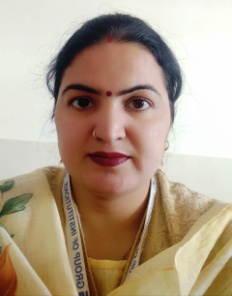 DesignationAssistant ProfessorAssistant ProfessorAssistant ProfessorAssistant ProfessorAssistant ProfessorAssistant ProfessorDepartmentPhysicsPhysicsPhysicsPhysicsPhysicsPhysicsQualification   M. Sc. (Physics), NET-JRF, GATE, Ph. D.    M. Sc. (Physics), NET-JRF, GATE, Ph. D.    M. Sc. (Physics), NET-JRF, GATE, Ph. D.    M. Sc. (Physics), NET-JRF, GATE, Ph. D.    M. Sc. (Physics), NET-JRF, GATE, Ph. D.    M. Sc. (Physics), NET-JRF, GATE, Ph. D. Research Piezoelectric Energy HarvestingPiezoelectric Energy HarvestingPiezoelectric Energy HarvestingPiezoelectric Energy HarvestingPiezoelectric Energy HarvestingPiezoelectric Energy HarvestingPiezoelectric Energy HarvestingPiezoelectric Energy HarvestingExperience (in years)Total8Total8Total8Teaching     3.5Teaching     3.5Teaching     3.5Research4.5Research4.5Contact Details:decentjyoti7@gmail.comdecentjyoti7@gmail.comdecentjyoti7@gmail.comdecentjyoti7@gmail.comdecentjyoti7@gmail.com       7876138533       7876138533       7876138533Books/Chapters Published--------Research PublicationsInternational JournalsInternational JournalsNational JournalsNational JournalsInternational ConferencesInternational ConferencesInternational ConferencesNational ConferencesResearch Publications1010------Research Guidance Research Guidance Ph.D.Ph.D.-MastersMastersMasters-Research ProjectsResearch ProjectsCompletedCompleted-InprogressInprogressInprogress-Consultancy ProjectsConsultancy ProjectsCompletedCompleted-InprogressInprogressInprogress-Seminar/Conference/STTPsSeminar/Conference/STTPsAttendedAttended23Organized Organized Organized -Professional AffiliationsProfessional AffiliationsRao Pahlad Singh Degree College, IGU, Meerpur, RewariRao Pahlad Singh Degree College, IGU, Meerpur, RewariRao Pahlad Singh Degree College, IGU, Meerpur, RewariRao Pahlad Singh Degree College, IGU, Meerpur, RewariRao Pahlad Singh Degree College, IGU, Meerpur, RewariRao Pahlad Singh Degree College, IGU, Meerpur, RewariRao Pahlad Singh Degree College, IGU, Meerpur, RewariAwards/ Fellowships etc.Awards/ Fellowships etc.NET- JRF, SRFNET- JRF, SRFNET- JRF, SRFNET- JRF, SRFNET- JRF, SRFNET- JRF, SRFNET- JRF, SRF